ARMENIA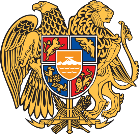 Geneva, 31 January 202240h Session of the UPR Working GroupReview of South SudanDelivered by Ms. Armine Petrosyan, Second SecretaryMr. President/ Vice-President,Armenia thanks the delegation of South Sudan for the presentation of the National Report.We welcome the accession to various regional and international instruments which promotes child rights, in particular, the Convention on the Right of the Child and Optional Protocol on the involvement of children in armed conflict.We note the introduction of the Accelerated Learning Programme and Adult Literacy Programme to reduce illiteracy among women and girls and to provide continuing education programmes for women who are unable to complete primary or higher education. We encourage South Sudan to take the necessary steps to guarantee women’s access to education and combat early and forced marriage. Armenia has the following recommendations for South Sudan:To ratify the International Convention on the Prevention and Punishment of the Crime of Genocide, andTo ratify the International Convention for the Protection of All Persons from Enforced Disappearance.We wish South Sudan a successful UPR Review.I thank you.